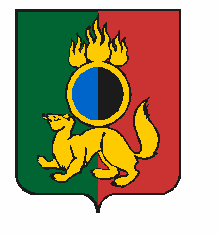 АДМИНИСТРАЦИЯ ГОРОДСКОГО ОКРУГА ПЕРВОУРАЛЬСКПОСТАНОВЛЕНИЕг. ПервоуральскОб обеспечении пожарной безопасности в лесах городского округа Первоуральск в 2024 годуВ соответствии с Лесным кодексом Российской Федерации, Федеральными законами от 21 декабря 1994 года № 69-ФЗ «О пожарной безопасности», № 68-ФЗ «О защите населения и территорий от чрезвычайных ситуаций природного и техногенного характера», постановлением Правительства Российской Федерации от 16 сентября 2020 года № 1479 «Об утверждении Правил противопожарного режима в Российской Федерации", законом Свердловской области от 15 июля 2005 года № 82-ОЗ «Об обеспечении пожарной безопасности на территории Свердловской области», постановлением Правительства Свердловской области от 15 февраля 2024 года № 101-ПП «Об утверждении Порядка организации тушения ландшафтных (природных) пожаров на территории Свердловской области», постановлением Правительства Свердловской области от 07 марта 2024 года № 161-ПП «О внесении изменений в постановление Правительства Свердловской области от 18 марта 2021 года № 142-ПП «О мерах по обеспечению готовности Свердловской областной подсистемы единой государственной системы предупреждения и ликвидации чрезвычайных ситуаций к пожароопасному сезону», Администрация городского округа Первоуральск ПОСТАНОВЛЯЕТ:Назначить ответственным за организацию тушения лесных пожаров на территории городских лесов – директора Первоуральского муниципального бюджетного учреждения «Городское лесничество».Организацию тушения ландшафтных (природных) пожаров на территории городского округа Первоуральск осуществлять в соответствии Порядком организации тушения ландшафтных (природных) пожаров на территории Свердловской области.Первоуральскому муниципальному бюджетному учреждению «Городское лесничество» (Б.Г. Трефилов):осуществлять организацию деятельности по тушению лесных пожаров в соответствии с Планом тушения лесных пожаров на территории городских лесов на 2024 год;осуществлять контроль и наблюдение за пожарной обстановкой в городских лесах, соблюдение правил пожарной безопасности;предоставлять в течении пожароопасного периода ежедневно в 08.30 часов в муниципальное казенное учреждение «Единая дежурно-диспетчерская служба городского округа Первоуральск» информацию о пожарной обстановке в городских лесах;обеспечить своевременное выполнение мероприятий по противопожарному обустройству лесов;вносить предложения с учетом оперативной обстановки в комиссию по чрезвычайным ситуациям и обеспечению пожарной безопасности городского округа Первоуральск о необходимости введения в лесах режима чрезвычайной ситуации, особого противопожарного режима, ограничения посещения гражданами лесов, въезда в леса транспортных средств или иных дополнительных мер пожарной безопасности;обустроить в начале пожароопасного периода места отдыха и разведения костров в лесах, находящихся на землях населенных пунктов городского округа Первоуральск и проинформировать об этом население, путем размещения информации в средствах массовой информации;установить вблизи дорог и мест отдыха перед началом пожароопасного периода агитационные аншлаги и поддерживать их в исправном состоянии;осуществлять в течении пожароопасного периода противопожарную пропаганду: распространять листовки, памятки по пожарной тематике, организовывать публикации в средствах массовой информации.Сельским территориальным управлениям городского округа Первоуральск (Д.В. Черных, А.В. Овсянников, А.Ю. Санников, К.В. Третьяков) организовать на подведомственных территориях: подготовку к началу пожароопасного периода, работу по очистке территорий от мусора и сухостоя;профилактическую работу по предотвращению выжигания хвороста, лесной подстилки, сухой травы и других горючих материалов;мероприятия по запрещению работ, связанных с выжиганием растительности на полях и земельных участках, проведению неконтролируемых сельскохозяйственных палов и подобных работ, связанных с использованием открытого пламени;работу по обустройству (обновлению) противопожарных минерализованных полос.            4.    Муниципальному бюджетному учреждению «Первоуральская городская служба спасения» (А.Ф. Чернышев):1)        обеспечить готовность поисково-спасательного отряда к действиям по участию в тушении пожаров в условиях чрезвычайной ситуации в лесах;2) организовать совместно с представителями сельских территориальных управлений и Первоуральского производственного муниципального унитарного предприятия «Водоканал» (Д.Ю. Ярин) проверку подъездов к источникам наружного противопожарного водоснабжения;             3) организовать целенаправленную работу среди населения городского округа Первоуральск по профилактике лесных и других ландшафтных (природных) пожаров силами инструкторов пожарной профилактики.             5. Муниципальному казенному учреждению «Единая дежурно-диспетчерская служба городского округа Первоуральск (К.Л. Матеюнс):           1)  организовать своевременный сбор оперативной информации о лесных и других ландшафтных (природных) пожарах на землях поселений и землях иных категорий, находящихся в ведении городского округа Первоуральск в течении пожароопасного периода;           2) организовать своевременную передачу оперативной информации в течении   пожароопасного периода о лесных и других ландшафтных (природных) пожарах на землях поселений и землях иных категорий, находящихся в ведении городского округа Первоуральск в региональную диспетчерскую службу лесного хозяйства Свердловской области, центр Управления в кризисных ситуациях Главного управления Министерства по чрезвычайным ситуациям России по Свердловской области, государственное казенное учреждение Свердловской области «Билимбаевское лесничество», Первоуральское муниципальное бюджетное учреждение «Городское лесничество», Государственное бюджетное учреждение Свердловской области «Уральская база авиационной охраны лесов»;            3) осуществлять координацию сил и средств единой государственной системы предупреждения и ликвидации чрезвычайных ситуаций, расположенных на территории городского округа Первоуральск при тушении ландшафтных (природных) пожаров на подведомственных территориях.            6. Обществу с ограниченной ответственностью «Первоуральский» (А.И. Тюлькин) и сельскохозяйственному производственному кооперативу «Битимский» (М.Ф. Мальцев) рекомендовать:организовать подготовку к началу пожароопасного периода, работу по очистке территорий от мусора и сухостоя;организовать профилактическую работу по предотвращению выжигания хвороста, лесной подстилки, сухой травы и других горючих материалов;организовать мероприятия по запрещению работ, связанных с выжиганием растительности на полях и земельных участках, проведению неконтролируемых сельскохозяйственных палов и подобных работ, связанных с использованием открытого пламени;организовать работу по созданию противопожарных минерализованных полос вокруг полей и сельскохозяйственных объектов.            7. Свердловской железной дороге – филиалу открытого акционерного общества «Российские железные дороги» (И.Н. Колесников) рекомендовать обеспечить выполнение требований постановления Правительства Российской Федерации от 16 сентября 2020 года № 1479 «Об утверждении правил противопожарного режима в Российской Федерации» в части проведения мероприятий по содержанию участков полосы отвода железной дороги, прилегающих к лесу. 8. Государственному казенному учреждению Свердловской области «Билимбаевское лесничество» (И.Н. Гилев) рекомендовать:осуществлять деятельность по тушению лесных пожаров в соответствии с Планом тушения лесных пожаров на территории государственного казенного учреждения Свердловской области «Билимбаевское лесничество» на 2024 год;предоставлять в течении пожароопасного периода ежедневно в 08.30 часов в муниципальное казенное учреждение «Единая дежурно-диспетчерская служба городского округа Первоуральск» информацию о пожарной обстановке в лесах; о возникновении лесных пожаров на территории городского округа Первоуральск информировать единую дежурно-диспетчерскую службу городского округа Первоуральск незамедлительно;вносить предложения с учетом оперативной обстановки в комиссию по чрезвычайным ситуациям и пожарной безопасности городского округа Первоуральск о необходимости введения в лесах режима чрезвычайной ситуации, особого противопожарного режима, ограничения посещения гражданами лесов, въезда в леса транспортных средств или иных дополнительных мер пожарной безопасности;обеспечить своевременное выполнение мероприятий по противопожарному обустройству лесов.            9. 10 пожарно-спасательному отряду федеральной противопожарной службы Государственной противопожарной службы Главного управления Министерства по чрезвычайным ситуациям России по Свердловской области (Р.С. Атамурадов) при возникновении угрозы перехода лесного и другого ландшафтного (природного) пожара на территорию населенных пунктов руководствоваться Расписанием выезда Первоуральского пожарно-спасательного гарнизона пожарной охраны для тушения пожаров и проведения аварийно-спасательных работ на территории городского округа Первоуральск.    	10. Отделу Министерства внутренних дел России по городу Первоуральску                      (М.А. Бараковских) рекомендовать:	1) 	оказывать содействие в сопровождении тяжелой техники при проведении мероприятий по предупреждению и ликвидации последствий чрезвычайных ситуаций в лесах;	2) 	при возникновении лесных и других ландшафтных (природных) пожаров организовывать при необходимости оцепление района пожара, ограничить движение автотранспортных средств при угрозе жизни и здоровью населения. 	11. Общественному учреждению «Первоуральская добровольная пожарная охрана» (В.Д. Калинин) рекомендовать подготовить силы и средства добровольной пожарной охраны к участию в тушении (локализации) лесных и других ландшафтных (природных) пожаров.	12. Утвердить:Перечень организаций отдыха детей и их оздоровления, подверженных угрозе лесных и других ландшафтных (природных) пожаров на территории городского округа Первоуральск на 2024 год (приложение 1);Перечень населенных пунктов, подверженных угрозе лесных и других ландшафтных (природных) пожаров на территории городского округа Первоуральск на 2024 год (приложение 2);График проведения патрулирования, рейдовых осмотров населенных пунктов, подверженных угрозе лесных и других ландшафтных (природных) пожаров на территории городского округа Первоуральск в 2024 году (приложение 3);Порядок использования лесопожарных и аварийно-спасательных формирований, подразделений пожарной охраны при тушении лесных и других ландшафтных (природных) пожаров на землях всех категорий в зависимости от класса пожарной опасности, а также финансирования этих работ (приложение 4);           5)           Перечень территорий садоводства и огородничества, подверженных угрозе лесных и других ландшафтных (природных) пожаров на территории городского округа Первоуральск на 2024 год (приложение 5);            6)   График проведения патрулирования, рейдовых осмотров территорий садоводства и огородничества, подверженных угрозе лесных и других ландшафтных (природных) пожаров на территории городского округа Первоуральск в 2024 году (приложение 6).13. Опубликовать настоящее постановление в газете «Вечерний Первоуральск» и разместить на официальном сайте городского округа Первоуральск. 14. Контроль за выполнением настоящего постановления возложить на заместителя Главы городского округа Первоуральск по взаимодействию с органами государственной власти и общественными организациями В.А. Таммана.Глава городского округа Первоуральск                                                                    И.В. Кабец22.03.2024№697